Health Insurance Company VZP		Address: Netroufalky 836, 625 00 Brno Bohunice - Starý Lískove	(in front of the University Hospital Bohunice, 5 minutes walk from CIETEC)	If you need to buy private health insurance, you can visit this branch.		Office Hours:											 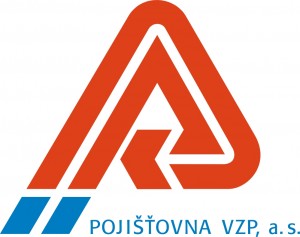 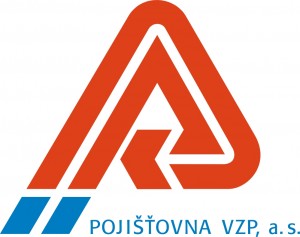 Mo    	8:00-12:00      13:00-17:00 hod.
Tu   	8:00-12:00      13:00-14:00 hod.
We   	8:00-12:00      13:00-17:00 hod.
Thu   8:00-12:00      13:00-15:00 hod.
Fri   	8:00-12:00      13:00-14:00 hod. Branch contacts: Mrs. Jana Nováková Phone: 739 542 592 /  Infoline  +420 952 222 222
E-mail: jana.novakova@pvzp.cz    /   info@vzp.cz      Website: https://www.pvzp.cz/en/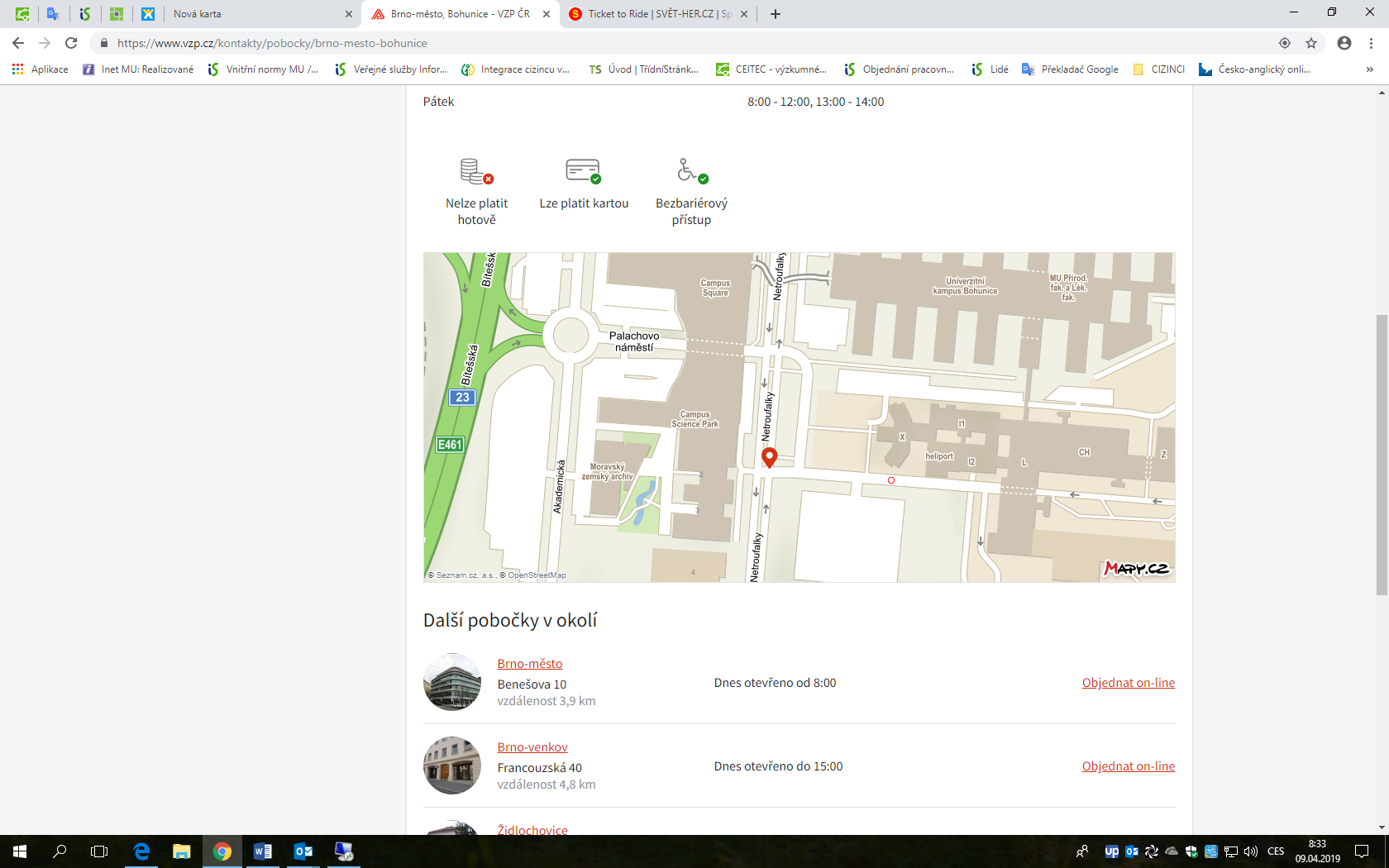 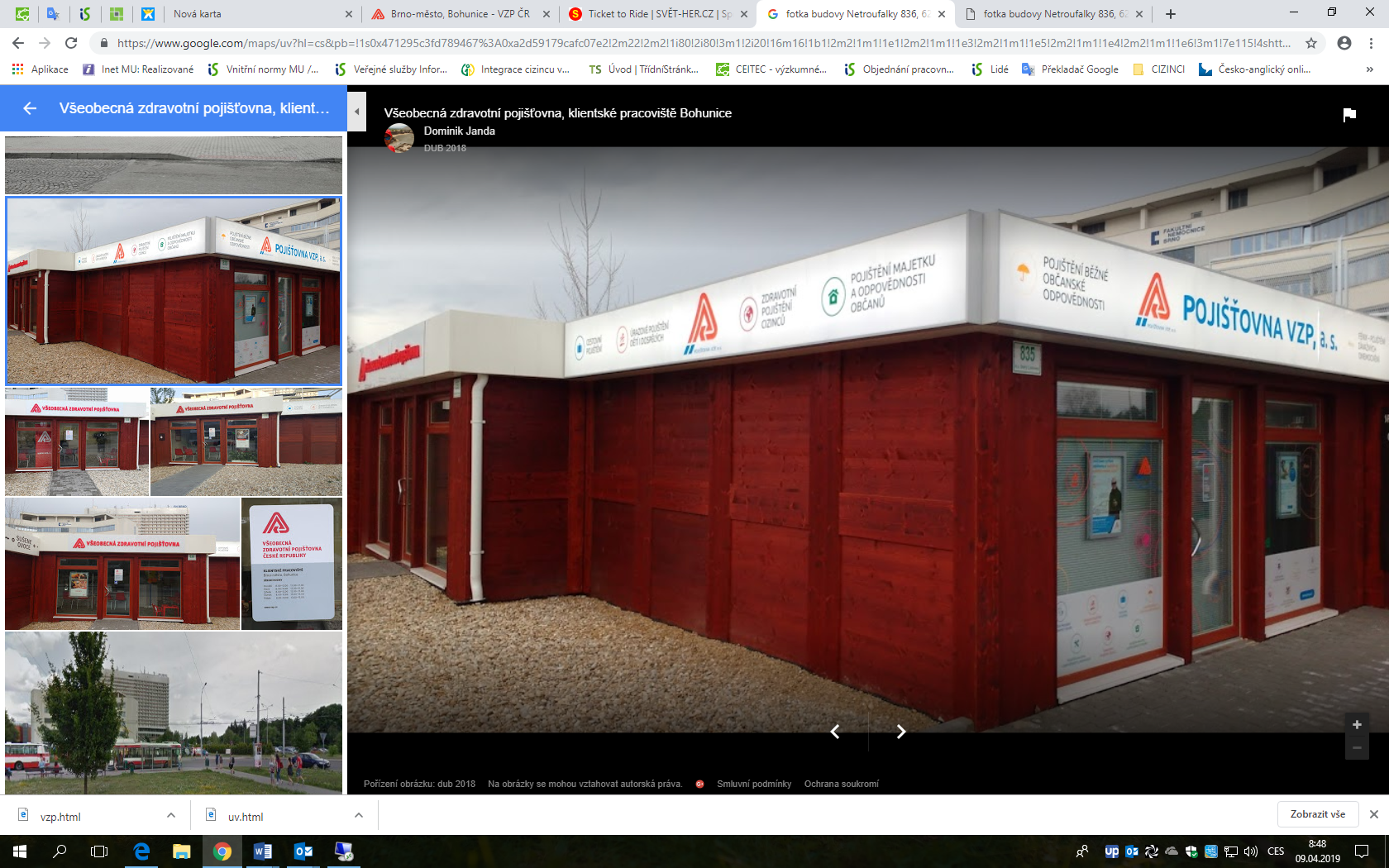 